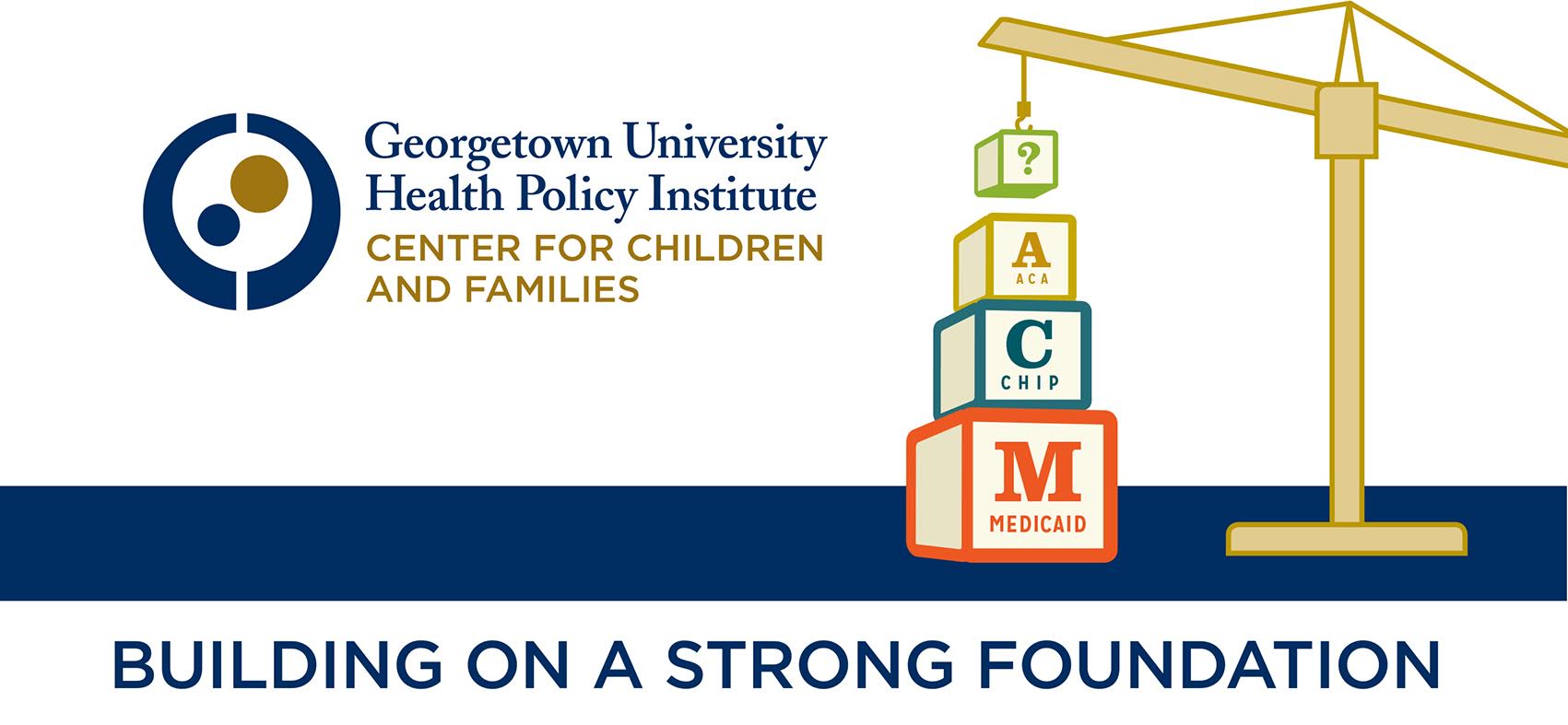 Evaluation FormIf filling out after the conference, please email to sophia.duong@georgetown.edu1. Please rate the following aspects of the conference:2. Did the conference meet your expectations? Explain why or why not.______________________________________________________________________________________________________________________________________________________________________________________________________________________________________________________________________________________________________________________________________________________________________________________________________________________________________________________________________________________________________________________________________________________________________________________________________________________________________________________3. What was the most helpful session(s) to your work and why?______________________________________________________________________________________________________________________________________________________________________________________________________________________________________________________________________________________________________________________________________________________________________________________________________________________________________________________________________________________________________________________________________________________________________________________________________________________________________________________4. What was the least helpful session(s) to your work and why?______________________________________________________________________________________________________________________________________________________________________________________________________________________________________________________________________________________________________________________________________________________________________________________________________________________________________________________________________________________________________________________________________________________________________________________________________________________________________________________5. If you could change one thing about the conference, what would it be and why?______________________________________________________________________________________________________________________________________________________________________________________________________________________________________________________________________________________________________________________________________________________________________________________________________________________________________________________________________________________________________________________________________________________________________________________________________________________________________________________6. Other comments:______________________________________________________________________________________________________________________________________________________________________________________________________________________________________________________________________________________________________________________________________________________________________________________________________________________________________________________________________________________________________________________________________________________________________________________________________________________________________________________Thank you for taking the time to participate in our annual conference for 2015. Your feedback will be used to helps us better plan and execute future events.1234Registration ProcessPoorFairGoodExcellentVenuePoorFairGoodExcellentFormat and SchedulingPoorFairGoodExcellentMealsPoorFairGoodExcellentOverall ExperiencePoorFairGoodExcellent